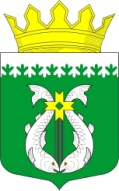 РОССИЙСКАЯ ФЕДЕРАЦИЯРЕСПУБЛИКА  КАРЕЛИЯАДМИНИСТРАЦИЯМУНИЦИПАЛЬНОГО ОБРАЗОВАНИЯ "СУОЯРВСКИЙ РАЙОН"РАСПОРЯЖЕНИЕ17.04.2020							      		                     № 226Об утверждении графика дежурства в период предпраздничных, майских праздничных, выходных дней.В целях повышения надежности функционирования систем жизнеобеспечения населенных пунктов Суоярвского района и своевременного принятия мер в случае возникновения аварийных ситуаций в период предпраздничных, майских праздничных, выходных дней с 30.04.2020 по 05.05.2020 и с 09.05.2020 по 11.05.2020:	обеспечить круглосуточное дежурство ответственных работников администрации в указанные периоды:           2. Управлению делами (Шорина Е.А.) ознакомить сотрудников администрации с распоряжением.	3. Контроль за исполнением распоряжения оставляю за собойГлава Администрации 	                                                                                            Р.В. Петров				       		                                  ________________________________________________________________________________Разослать: Дело, управление делами, Гиль Ю.А., Ознакомлен:№ п/пВремя и дата дежурстваФИО дежурного(полностью)Занимаемая должностьКонтактные телефоны (стационарный и мобильный)00.00 ч. 30.04.2020  до 24.00 ч. 30.04.2020Гиль Юлия Анатольевна Заместитель Главы Администрации – начальник отдела по ГО и ЧС +791141433078(81457) 5183300.00 ч. 01.05.2020  до 24.00 ч. 01.05.2020Петров Роман ВитальевичГлава Администрации муниципального образования «Суоярвский район»+796431785948(81457) 5145000.00 ч. 02.05.2020  до 24.00 ч. 02.05.2020Гиль Юлия Анатольевна Заместитель Главы Администрации – начальник отдела по ГО и ЧС +791141433078(81457) 5183300.00 ч. 03.05.2020  до 24.00 ч. 03.05.2020Петров Роман ВитальевичГлава Администрации муниципального образования «Суоярвский район»+796431785948(81457) 5145000.00 ч. 04.05.2020  до 24.00 ч. 04.05.2020Гиль Юлия Анатольевна Заместитель Главы Администрации – начальник отдела по ГО и ЧС +791141433078(81457) 5183300.00 ч. 05.05.2020  до 24.00 ч. 05.05.2020Петров Роман ВитальевичГлава Администрации муниципального образования «Суоярвский район»+796431785948(81457) 5145000.00 ч. 09.05.2020  до 24.00 ч. 09.05.2020Петров Роман ВитальевичГлава Администрации муниципального образования «Суоярвский район»+796431785948(81457) 5145000.00 ч. 10.05.2020  до 24.00 ч. 10.05.2020Гиль Юлия Анатольевна Заместитель Главы Администрации – начальник отдела по ГО и ЧС +791141433078(81457) 5183300.00 ч. 11.05.2020  до 24.00 ч. 11.05.2020Петров Роман ВитальевичГлава Администрации муниципального образования «Суоярвский район»+796431785948(81457) 51450